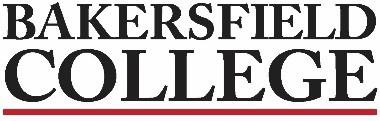 College Council AgendaOctober 13, 20238:00-10:00am, Campus Center BoardroomSupporting documents may be accessed on the College Council Committee website at https://committees.kccd.edu/bc/committee/collegecouncilExecutive TeamManagementFacultyClassifiedStudent(s)FCDC Member at LargeI.  WelcomeI.  WelcomeI.  WelcomeI.  WelcomeI.  WelcomeII. Review & Approval of MinutesII. Review & Approval of MinutesII. Review & Approval of MinutesII. Review & Approval of MinutesII. Review & Approval of MinutesIII. College Council BusinessIII. College Council BusinessIII. College Council BusinessIII. College Council BusinessIII. College Council BusinessA.President’s ReportWatkinInformationIV. Institutional Effectiveness TopicsIV. Institutional Effectiveness TopicsIV. Institutional Effectiveness TopicsIV. Institutional Effectiveness TopicsIV. Institutional Effectiveness TopicsB.Educational Master Plan Update 2023-2026: First ReadMenchaca, RiceInformationC.Naming FacilitiesYuInformationV. College Council BusinessV. College Council BusinessV. College Council BusinessV. College Council BusinessV. College Council BusinessD.Bookstore Advisory Committee Charge Update: 1st ReviewMcNellis, ThorsonInformationE.Equivalency Committee Charge Update: 1st ReviewBligh, CordovaInformationF.Information Systems & Instructional Technology Committee Charge Update: 1st ReviewMoseley, ReddInformationG.Program Review Committee Charge Update: 1st ReviewNickell, RabeInformationVI. Information ItemsVI. Information ItemsVI. Information ItemsVI. Information ItemsVI. Information ItemsDates to Note:October 16, Oops I Chalked it Again! Chalk Art Competition; Renegades CrossroadsOctober 17, Friends of the Farmer's Market; CSS LawnOctober 17, Men’s Soccer vs CitrusOctober 18, Hispanic Heritage Month: Guest Speaker Cuca Montoya; Levan CenterOctober 18, Wrestling, Cuesta DualOctober 19, Kern Shakespeare Festival: Electricidad; Outdoor TheatreOctober 20, Manufacturing Day 2023; Football FieldOctober 20, Women’s Soccer vs Antelope ValleyOctober 21, Football Homecoming Game vs MoorparkBakersfield College EventsRenegade Athletics ScheduleDates to Note:October 16, Oops I Chalked it Again! Chalk Art Competition; Renegades CrossroadsOctober 17, Friends of the Farmer's Market; CSS LawnOctober 17, Men’s Soccer vs CitrusOctober 18, Hispanic Heritage Month: Guest Speaker Cuca Montoya; Levan CenterOctober 18, Wrestling, Cuesta DualOctober 19, Kern Shakespeare Festival: Electricidad; Outdoor TheatreOctober 20, Manufacturing Day 2023; Football FieldOctober 20, Women’s Soccer vs Antelope ValleyOctober 21, Football Homecoming Game vs MoorparkBakersfield College EventsRenegade Athletics ScheduleDates to Note:October 16, Oops I Chalked it Again! Chalk Art Competition; Renegades CrossroadsOctober 17, Friends of the Farmer's Market; CSS LawnOctober 17, Men’s Soccer vs CitrusOctober 18, Hispanic Heritage Month: Guest Speaker Cuca Montoya; Levan CenterOctober 18, Wrestling, Cuesta DualOctober 19, Kern Shakespeare Festival: Electricidad; Outdoor TheatreOctober 20, Manufacturing Day 2023; Football FieldOctober 20, Women’s Soccer vs Antelope ValleyOctober 21, Football Homecoming Game vs MoorparkBakersfield College EventsRenegade Athletics ScheduleDates to Note:October 16, Oops I Chalked it Again! Chalk Art Competition; Renegades CrossroadsOctober 17, Friends of the Farmer's Market; CSS LawnOctober 17, Men’s Soccer vs CitrusOctober 18, Hispanic Heritage Month: Guest Speaker Cuca Montoya; Levan CenterOctober 18, Wrestling, Cuesta DualOctober 19, Kern Shakespeare Festival: Electricidad; Outdoor TheatreOctober 20, Manufacturing Day 2023; Football FieldOctober 20, Women’s Soccer vs Antelope ValleyOctober 21, Football Homecoming Game vs MoorparkBakersfield College EventsRenegade Athletics ScheduleNEXT SCHEDULED MEETING – October 27, 2023NEXT SCHEDULED MEETING – October 27, 2023NEXT SCHEDULED MEETING – October 27, 2023NEXT SCHEDULED MEETING – October 27, 2023NEXT SCHEDULED MEETING – October 27, 2023MemberTermTerm DatesCollege President: Steve WatkinServes by virtue of positionOn-goingOn-goingVice-President, Instruction: Billie Jo RiceServes by virtue of positionOn-goingOn-goingVice-President, Student Services: Imelda ValdezServes by virtue of positionOn-goingOn-goingVice President, Finance & Administrative Services: Calvin YuServes by virtue of positionOn-goingOn-goingMemberTermTerm DatesAdministrator, Instruction: Andrea ThorsonAppointed by the President; reports out to Academic Affairs administrators1 yearJuly ‘23 – June ‘24Administrator, Student Affairs: Jennifer AchanAppointed by the President; reports out to Student Services administrators1 yearJuly ‘23 – June ‘24Administrator, Accreditation & Institutional Quality (AIQ): Jessica WojtysiakServes by virtue of position; reports out to the President and Academic Senate1 yearJuly ‘23 – June ‘24Management Association Representative: Dan HallSelected by and reports out to Management Association members1 yearJuly ‘23 – June ‘24Dean, Institutional Effectiveness: Sooyeon KimServes by virtue of position1 yearJuly ‘23 – June ‘24MemberTermTerm DatesCalifornia College Association (CCA) Representative: Ann TatumAppointed by CCA; reports out to all faculty1 yearMay ’23 – April ‘24Academic Senate President: Erica MenchacaServes by virtue of position; reports out to the Academic Senate2 years July ‘23 – June ‘25Accreditation & Institutional Quality (AIQ) Committee Chair: Grace CommissoServes by virtue of position; reports out to the President and Academic Senate3 yearsJuly ‘22 – June ‘25Faculty Representative, A: Lindsay Ono         Elected by and reports to faculty in Ag, Allied Health, Applied Science & Tech, Business Education, Engineering & IT, FACE, Industrial Technology, Nursing2 yearsJuly ‘22 – June ‘24Faculty Representative, B: Clair Lahorgue  Elected by and reports to faculty in Education, English, EMLS, Mathematics2 yearsJuly ‘23 – June ‘25Faculty Representative, C: Vacant  Elected by and reports to faculty in Art, Comm, Foreign Lang, Performing Arts, Philosophy, Social Science2 yearsJuly ‘22 – June ‘24Faculty Representative, D: Nick Strobel  Elected by and reports to faculty in Behavioral Science, Biology, Public Safety TP, Kinesiology, Physical Sci2 yearsJuly ‘23 – June ‘25Faculty Representative, E: Victor Diaz  Elected by and reports to faculty in Counseling, Library/Academic Tech2 yearsJuly ‘23 – June ‘25Faculty Representative, Department Chair: Jason StrattonElected by and reports out to Department Chairs1 yearJuly ‘23 – June ‘24MemberTermTerm DatesCalifornia School Employees Association (CSEA) President: Chris GlaserServes by virtue of position; reports out to all classified staff2 yearsJan – DecClassified Representative, Instruction: VacantAppointed by CSEA President; reports out to Instruction classified staff2 yearsJuly ‘23 – June ‘25Classified Representative, Student Affairs: Victor CrosthwaiteAppointed by CSEA President; reports out to Student Services classified staff2 yearsJuly ‘22 – June ‘24Classified Representative, Finance & Administrative Services: Scott HallmarkAppointed by CSEA President; reports out to Finance & Administrative Services classified staff2 yearsJuly ‘23 – June ‘25Student Government Association (SGA) President: Cindy Ceja MirandaServes by virtue of position1 yearJuly ‘23 – June ‘24Faculty Chairs & Directors Council (FCDC) Representative: Mindy WilmotSelected by and reports out to all FCDC members1 yearJuly ‘23 – June ‘24